Publicado en Madrid el 13/08/2019 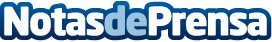 Atos impulsa el protagonismo femenino en el mercado FinTechAtos ha convocado la primera Female FinTech Competition, cuyo objetivo es promover el liderazgo de la mujer en la innovación y el desarrollo del mercado FinTechDatos de contacto:María de la Plaza620079329Nota de prensa publicada en: https://www.notasdeprensa.es/atos-impulsa-el-protagonismo-femenino-en-el Categorias: Internacional Nacional Sociedad Hardware Madrid Software http://www.notasdeprensa.es